ANNEXE 8 : TABLEAU ÉCOLE – Circonscription DIEPPE OUESTAnnée scolaire 20…./20…..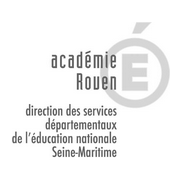 École : 	(le total d’heures conseil des maîtres/cycle /réunion parents est à titre indicatif)Conseils d’ÉcoleDatesNombre d’heuresConseils d’ÉcoleConseils d’ÉcoleConseils d’ÉcoleTOTALTOTAL6 hConseils des maîtresDatesNombre d’heuresConseils des maîtresConseils des maîtresConseils des maîtresConseils des maîtresConseils des maîtresConseils des maîtresConseils des maîtresConseils des maîtresConseils des maîtresConseils des maîtresConseils des maîtresConseils des maîtresConseils des maîtresConseils des maîtresConseils des maîtresConseils des maîtresConseils des maîtresConseils des maîtresConseils des maîtresTOTAL TOTAL Conseils de cycle (au moins 3 dans l’année)DatesNombre d’heuresConseils de cycle (au moins 3 dans l’année)Conseils de cycle (au moins 3 dans l’année)Conseils de cycle (au moins 3 dans l’année)Conseils de cycle (au moins 3 dans l’année)Conseils de cycle (au moins 3 dans l’année)Conseils de cycle (au moins 3 dans l’année)Conseils de cycle (au moins 3 dans l’année)TOTAL TOTAL 